Clean-22 SuppressorNow silence isn’t just golden—it’s clean. New CCI® Clean-22™ Suppressor 22 LR uses an advanced polymer bullet coating to reduce lead fouling inside a suppressor up to 60 percent. The exclusive feature allows much easier suppressor cleaning and maintenance, as well as excellent accuracy. With dependable CCI priming and consistent propellant, the loads cycle reliably through any suppressed firearm.Features & BenefitsPolymer bullet coating reduces lead fouling in suppressors up to 60 percentBallistically optimized 45-grain lead round nose bullet Reliable function in semi-automatic firearmsExtremely reliable CCI primingPart No.	Description	UPC	MSRP980CC	22 LR 45 grain, 1000 fps, 200-count carton	6-04544-64704-4	$28.99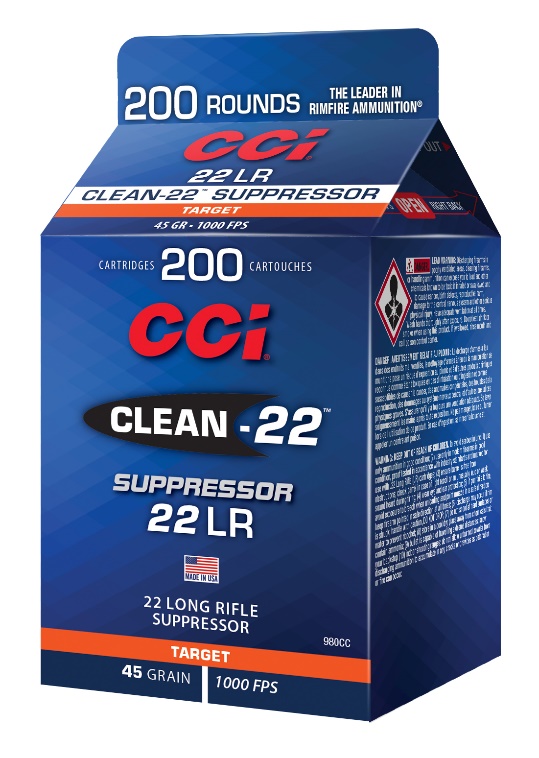 